INDICAÇÃO Nº 3857/2017Sugere ao Poder Executivo Municipal reforço em pinturas de solo de trânsito na Rua Tupiniquins, próximo ao número 303, no bairro Santa Rita de Cássia.Excelentíssimo Senhor Prefeito Municipal, Nos termos do Art. 108 do Regimento Interno desta Casa de Leis, dirijo-me a Vossa Excelência para sugerir que, por intermédio do Setor competente, seja executada reforço em pinturas de solo de trânsito na Rua Tupiniquins, próximo ao número 303, no bairro Santa Rita de Cássia, neste município. Justificativa:Conforme reivindicação da população do bairro Santa Rita de Cássia, este vereador solicita reforço de pintura de solo de trânsito no local acima indicado, uma vez que as pinturas encontram-se defasadas.Plenário “Dr. Tancredo Neves”, em 18 de abril de 2.017.JESUS VENDEDOR-Vereador / Vice Presidente-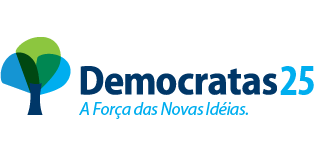 